Урок Математики в рамках регионального семинара.Тема: Математическая кухняЦели:1)Личностные. Положительное отношение  и интерес к изучению математики, ориентация на понимание причин личной успешности/неуспешности в освоении материала, умение признавать собственные ошибки, адекватная самооценка, чувство ответственности за выполнение своей работы при работе в группе, восприятие математики как части общечеловеческой культуры.2) Предметные. Работа над  навыком сравнения величин и их преобразованием, складыванием трехзначных чисел устно и письменно с переходом через разряд, решением задач на нахождение суммы, разностного сравнения, нахождение произведения, деления на части и по составу.Метапредметные. Регулятивные. Удерживать цель учебной задачи, учитывать ориентиры, данные учителем, сопоставлять результаты собственной деятельности с оценкой её товарищами, учителями, адекватно воспринимать аргументированную критику. Познавательные: совершенствовать  на практике умение выделять существенное и несущественное в тексте задачи, выбирать необходимую краткую запись условия задачи, устанавливать закономерность и использовать её при выполнении заданий, планировать расход продуктов, калорийность продуктов, решать задачи связанные с бытовыми жизненными ситуациямиКоммуникативные: развивать навыки сотрудничества, осуществления взаимопроверки, учитывание мнения партнераОборудование: проектор, наглядность, схемы-опорыТип урока: урок повторения и обобщенияФорма проведения : ролевая игра «Математическая кухня» Преобладающие приемы и методы: конкурирование, соревнование, работа в группах.  Задачи урока: через ролевую игру, работу в группах улучшить мотивацию и  интерес к учебному процессу, адекватную реакцию на критику,  развивать командный дух, лидерские качества, дух сопереживания, креативность мышления и подхода к жизненным ситуациям, связать математику с бытом. Учить размышлять быстро и правильно, оперативно принимать решения, развивать способность отстаивать свою точку зрения, вступать в полемику, находить компромисс, развитие  памяти, воображения, мышления, совершенствовать математическую речь, делать устные вычисления, проверить навык классификации заданий, преобразование задач. Учить оперировать трехзначными числами в пределах изученного материала, вести подготовку к ЕГЭ через работу с тестами, совершенствовать навык преобразования  и сравнения единиц массы. Ход урока:Организационный  момент.Ребята вы любите играть?(да)тогда я вам предлагаю  на сегодняшнем уроке поигратьЦели урока: Кто из вас смотрел теле-шоу «Адская кухня?» Вы любите вкусно покушать? А играть вы любите? Открыть презентацию. (2 слайда) Мы будем играть с вами в кухню , только называться она будет «математической».Вы разделены на две команды: синяя и красная. На столах у вас записные кулинарные книжки, вам необходимо выбрать командира или на кухне говорят су-шефа. (выбирают) В течении 45 минут вы будете конкурировать друг с другом в знании математики , скорости, смекалке, сноровке, сплоченности. Будет засчитываться командный зачет. Это значит если решил сам- объясни и помоги другому.Но кухня наша будет ещё необычной тем, что находится она будет в Японии. А обслуживать наших гостей мы будем в ресторане на «Плавающем Драконе». А вот и наши гости. (Учитель указывает на гостей). Поздоровайтесь с гостями. Обращаться вы ко мне будете: « Рашида Салиховна–сан.» И к друг другу также : «Настя-сан, Максим-сан.»  Вы разделились на две конкурирующие команды. Команда красных и команда синих. Вы будете все время состязаться в сноровке, скорости и правильности своих решений.  К тому же кому-то из вас придется номинировать друг друга  на «5», «4» и т.д. У каждой команды будет свой су-шев. Выберите его сейчас.Я же  буду  лишь направлять.  Несомненно, наши гости будут нашим жюри. И в конце игры «Математическая кухня» выскажут своё мнение о том, чья команда была активней , какая команда понравилась больше.А теперь немного истории. Презентация. Музыка.По одной красивой легенде Японию создала богиня солнца.Япония расположена на 4 больших более тысячи мелких островах, омывается тремя морями и Тихим океаном. Япония интересна своей самобытностью. Япония славится своей архитектурой ,прекрасными садами,  веерами, икебанами и, борьбой сумо и многовековыми  традициями . Традиции во всем и даже в приеме и приготовлении пищи. Мы остановимся на японской кухне. Японскую кухню иногда называют игрушкой для взрослых: японец "ест" глазами. Потому что важной частью японской кулинарии является искусство сервировки. У японской кухни есть несколько  уникальных особенностей. Помимо красоты и гармонии форм и красок, приготовленные блюда обязательно отражают время года. Большое значение придается и количеству подаваемой на стол еды. В отличие от русской очень вкусной, но "тяжелой" кухни с приличным размером порций, все порции японских блюд отмерены так, чтобы избежать пресыщения. Классическая японская трапеза аристократов состояла из 15-20 перемен небольших блюд.Кстати, в японской кулинарии нет понятия "основное блюдо". Кроме того, нет деления на перемены - первое, второе, супы или холодные и горячие блюда. Есть начало трапезы, ее середина, завершение. Обед можно начать с любого блюда, но вот зеленый чай сопровождает обед всегда. Японцам известно более 10 тысяч видов морских животных, большая часть которых съедобна. Рыбу и другие дары моря не принято жарить, обычно их лишь слегка обжаривают, тушат, готовят на пару или подают на стол практически сырыми. Иногда рыба и морепродукты употребляются не только в сыром виде, но и живьем.Одно из старинных названий Японии - "Земля рисовых колосьев". И это не удивительно, так как возделывать эту культуру начали примерно 2500 лет назад. Японцы едят рис два-три раза в день и, как правило, без приправ, но порции, правда, традиционно маленькие. При этом они свято верят в то, что рис сохраняет здоровье. И действительно, по статистике сердечно-сосудистыми заболеваниями японцы страдают реже, чем жители западных стран. Ошибочно думать что японцы вегетарианцы. Животноводы Кобэ пасут бычков на чистейших лугах, кормят отборным кормом, поят родниковой водой, а также пивом и каждый день делают электромассаж. Чтобы бычки не переутомились, их подвешивают в люльки и дают послушать хорошую музыку. Таким ремеслом занимаются уже с 1863 года. Подсчитайте сколько примерно лет этому ремеслу.(153 года.)Итак задание первое. Знакомство с меню. Для этого  определить порядок выполнения действий . (Порядок указывается с помощью фигур. На этих фигурах записаны числа)(683-400/10-600)*100=4300(СУШИ)(120-70)/10+175-80=100(ТОРТ)580-270/(900/100)+120=670(СОУС)600-(300+20*10)=100( СУП)700+(160-320/8)=820(ЧАЙ)Итак, прочитаем наше меню: СУШИ-ТОРТ, СУП, СОУС, ЧАЙ)Теперь чья команда подсчитает быстрее каждый пример.Затем учитель открывает ответы. Дети проводят взаимопроверкупроверку.Задача следующая.Презентация. Сегодня мы будем готовить в качестве закуски японское блюдо суши-торт «Морская звезда».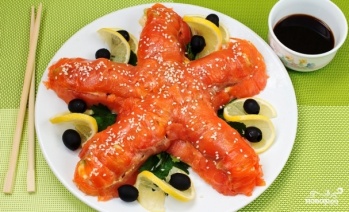 На ваших рецепт этой закуски. На доске записано сколько продуктов понадобится для приготовления одной «Морской звезды»  Читаем:сёмги слабосоленой -200 граммов.Яиц- 2 штукиОгурцов- 1 штукаАвакадо-1 штукаСливочный сыр-300 граммовРис- половину  стаканаМаслины, лимон, зелень, семена кунжута по вкусу.Рассчитайте количество продуктов для ------Работа идет в командахПеречисляют ответы.Начисляются баллы.ПОДСЧЕТ КАЛЛОРИЙНОСТИ БЛЮД :Сравните и какого блюда калорий больше и на сколько.Как называется этот вид задачи. Как её оформить. Это простая задача или составная?Добавьте вопрос к задаче так чтобы она стала составной.Работа в командах. Говорят свои варианты.Теперь так как вы повара придумайте свой рецепт, а иначе задачу такую, чтобы она решалась делением.Рассказывают и оформляют на доске.Теперь превратите её с помощью дополнительного вопроса в составную.Рассказывают, пишут на доске.Теперь чтобы она решалась вычитанием.В ваших кулинарных записных книжках есть задание на сравнение и преобразование единиц массы.1 кг * 1000 гр2 кг* 200 гр1300 г* 1 кг 200 гр2 кг 500 гр* 2500 грВыполните это задание. Проверим. Говорят вслухНаступило время обратиться к жюри. Жюри подводят итоги конкурса «Математическая кухня»Теперь вы должны номинировать друг друга на соответствующие отметки. Слово су-шефам.Каждый повар должен привести своё рабочее место в порядок. Вам предстоит помыть тарелки. Это значит решить тесты и поменяться тарелками, чтобы проверить правильность конкурента. Выполняется задание. Взаимопроверка. Итоги урока. Итак , ребята чем мы с вами занимались на математической кухне? Дети перечисляют. Домашнее задание- составить четыре примера на вычитание и сложение трехзначных чисел и решить их. Подготовить по одному примеру для арифметического диктанта в три или четыре действия и подготовиться правильно прочитать этот пример на математическом языке.Конец урока.Калории  супа  «Суимоко»(основные ингридиенты) Калории суши-торта (основные ингридиенты) Картофель-289 Капуста цветная-11 Креветки-415 Кальмары-85 Грибы-38 Семга-128Яйцо-12Сливочный сыр-57Рис-143Авакадо-110 Итого-? Итого-? 